ДО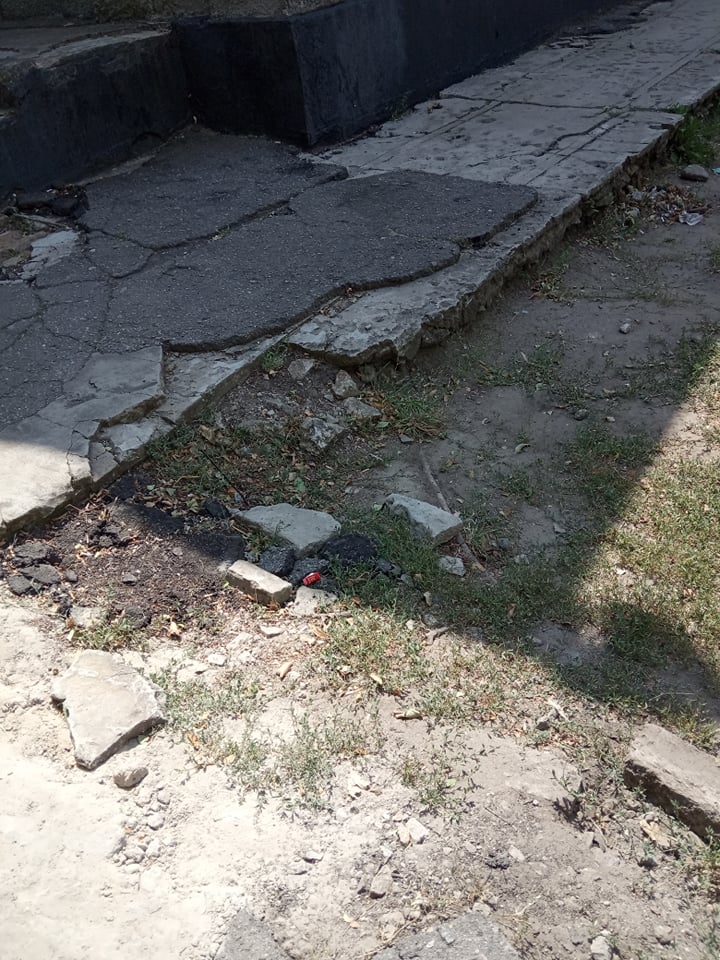 ПІСЛЯ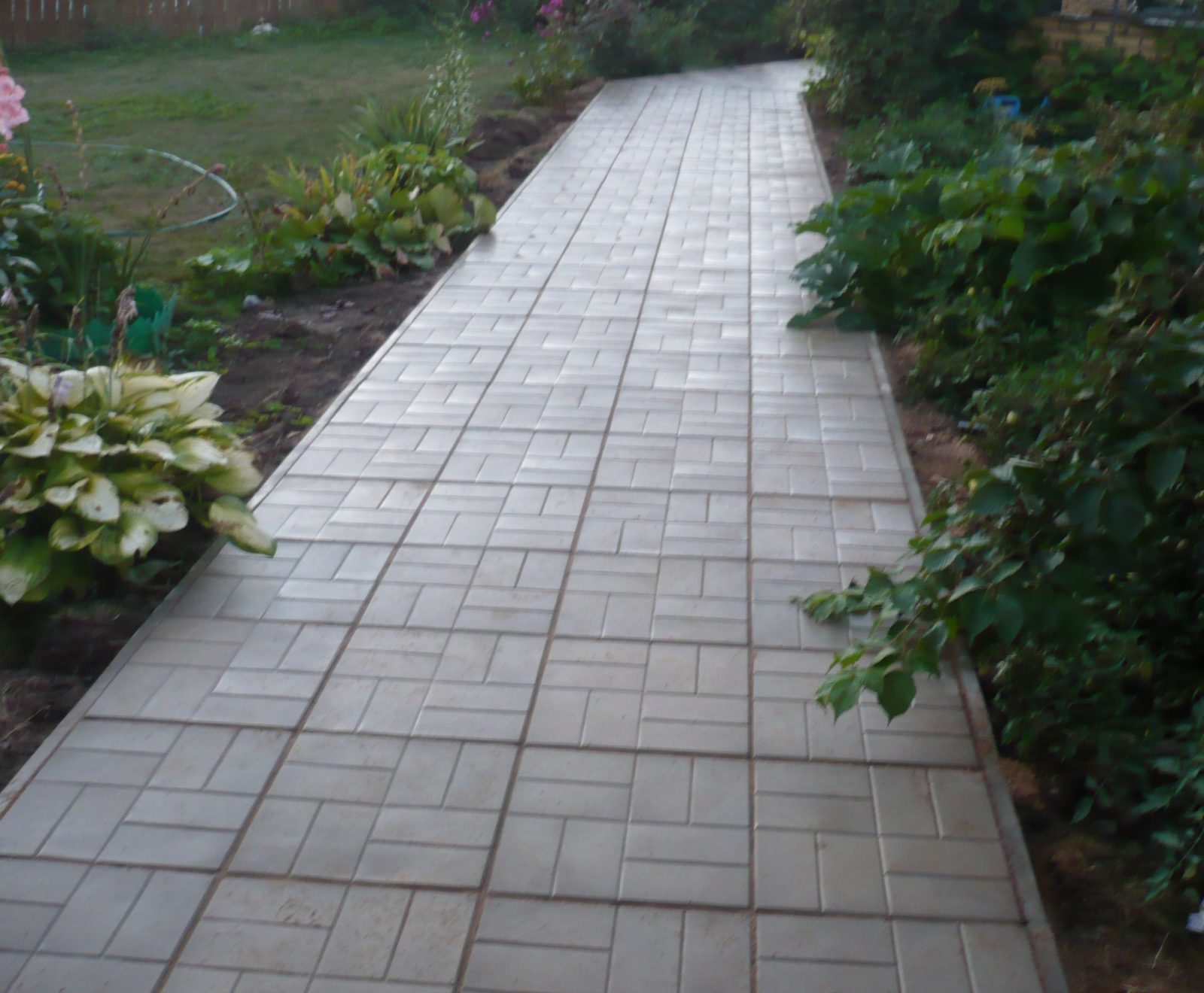 ДО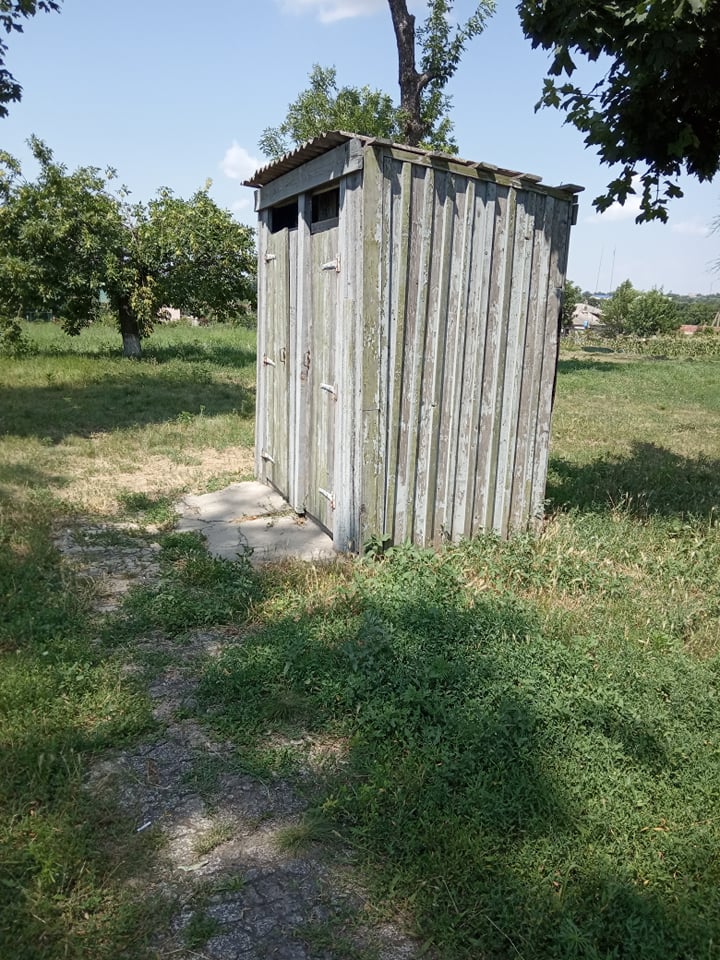 ПІСЛЯ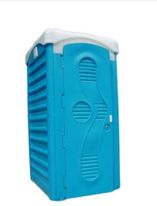 ДО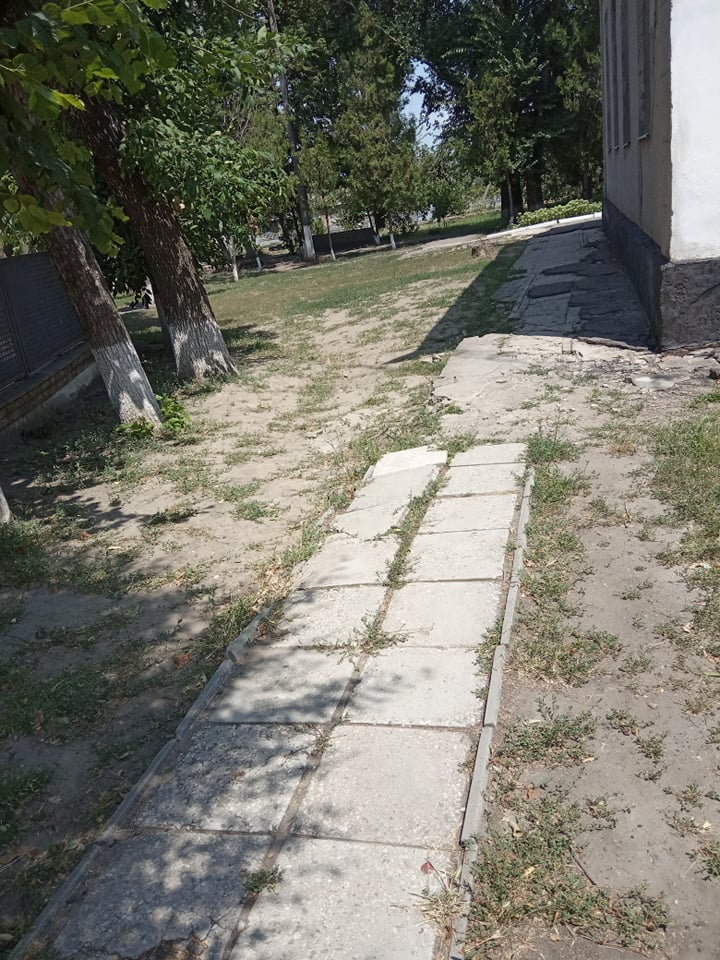 ПІСЛЯ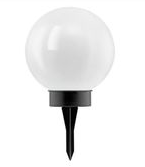 ДО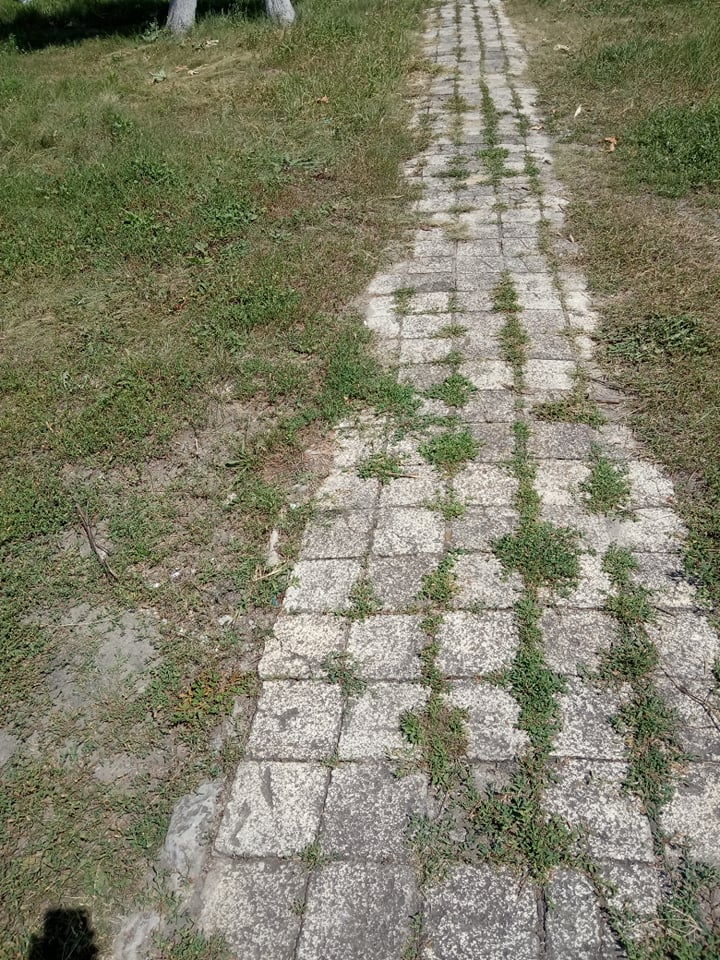 ПІСЛЯ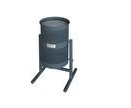 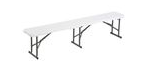 